Home Learning PackSPELLING, PUNCTUATION AND GRAMMAR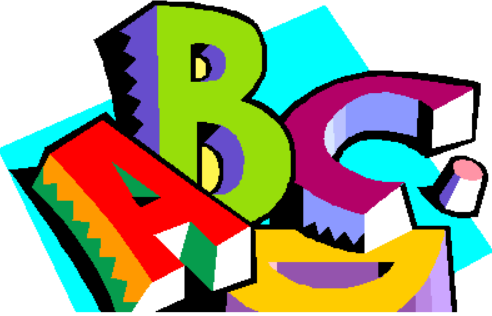 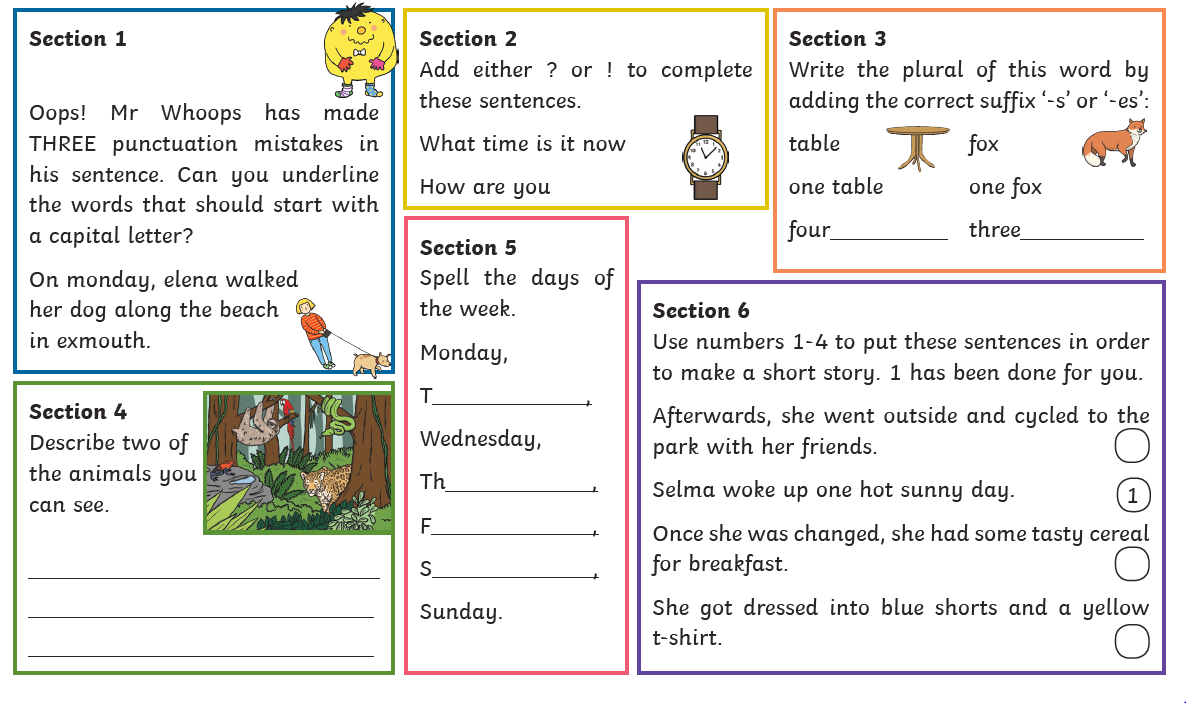 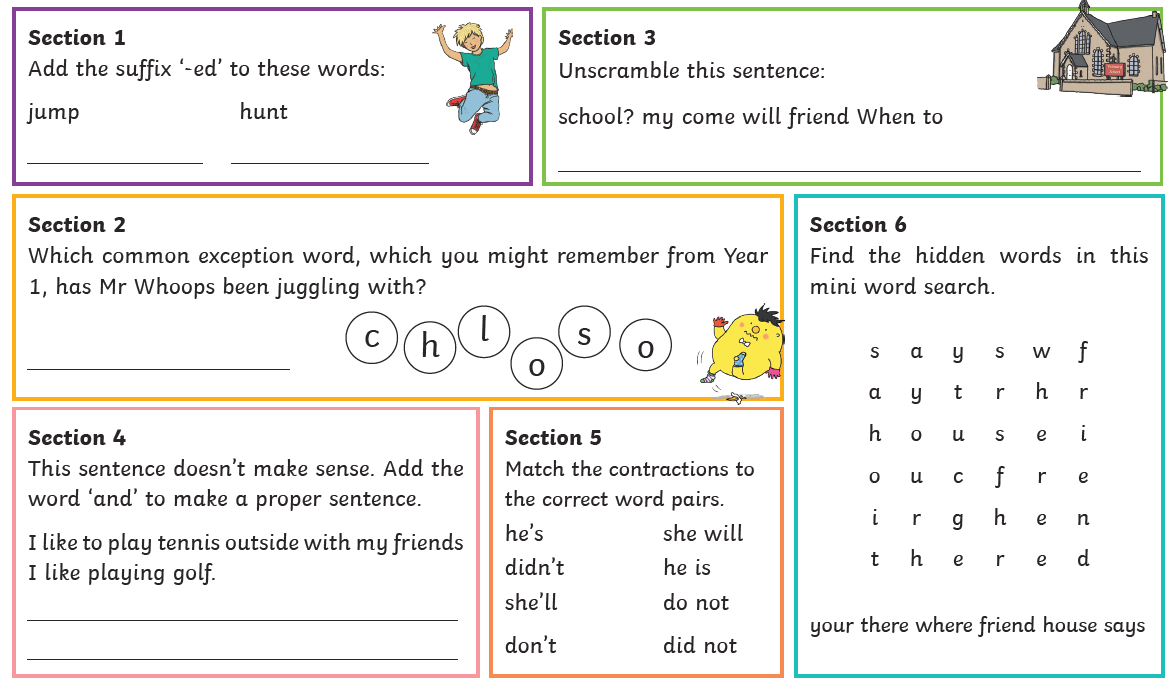 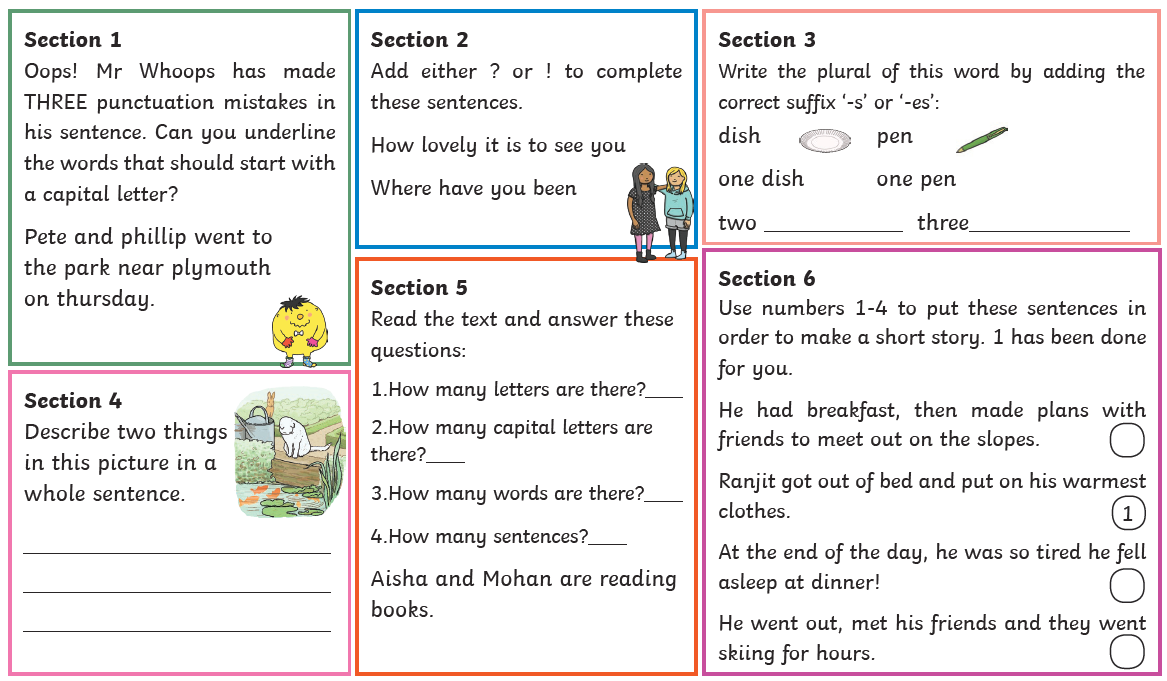 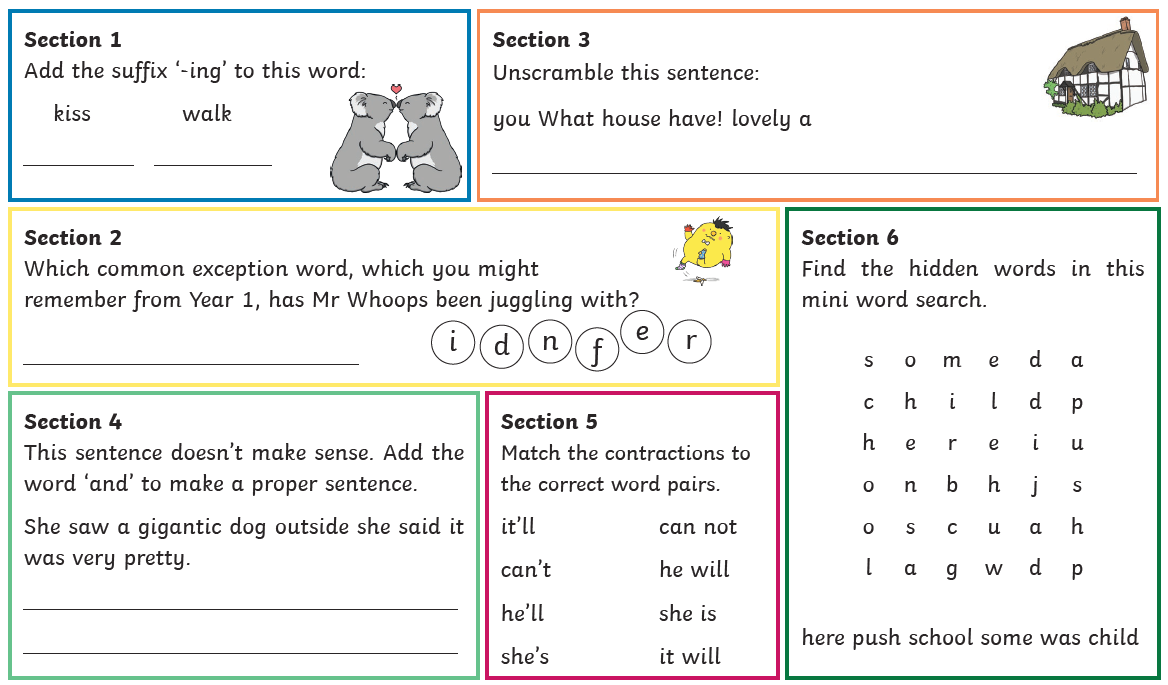 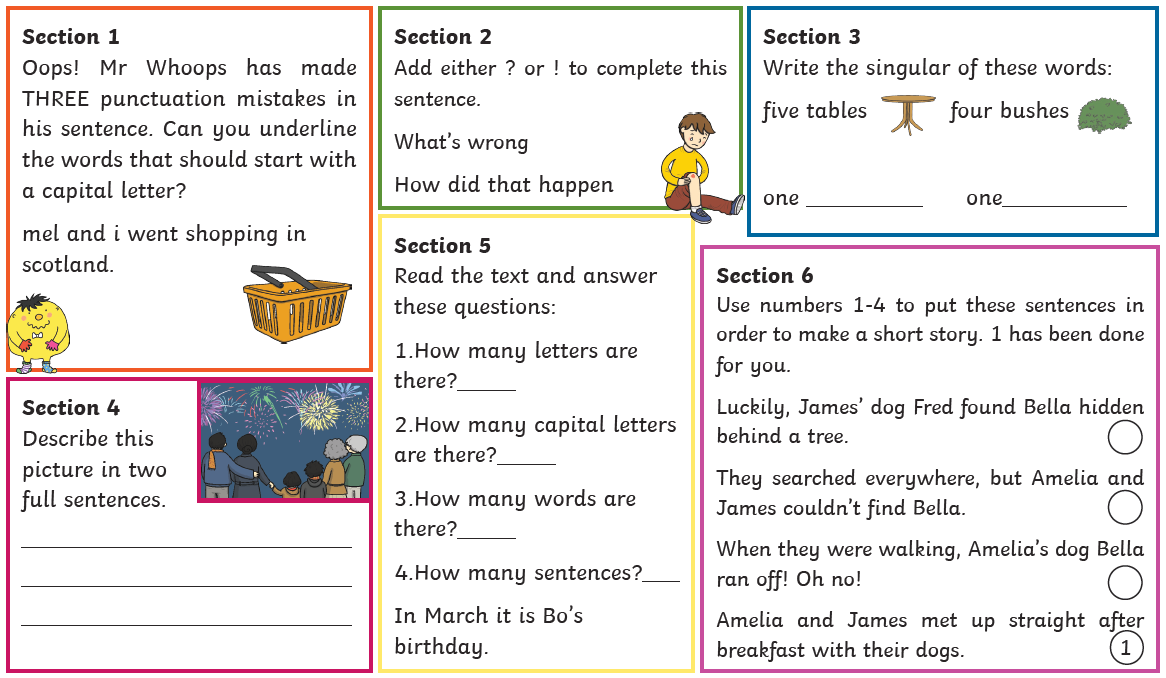 